           «Считай, исследуй, размышляй»Оформила подборку практического материала по технологии применения мнемотаблиц во всех видах деятельности дошкольников, создала картотеки речевого материала, дидактических игр, физкультминуток. Для занятий по познавательной деятельности разработала и применяю в работе мнемотаблицы: состав числа, образцы для работы с палочками Кюизенера, блоками Дьенеша, с кубиками Никитина, колумбово яйцо, танграм. Также это использую в индивидуальной работе и в свободной деятельности.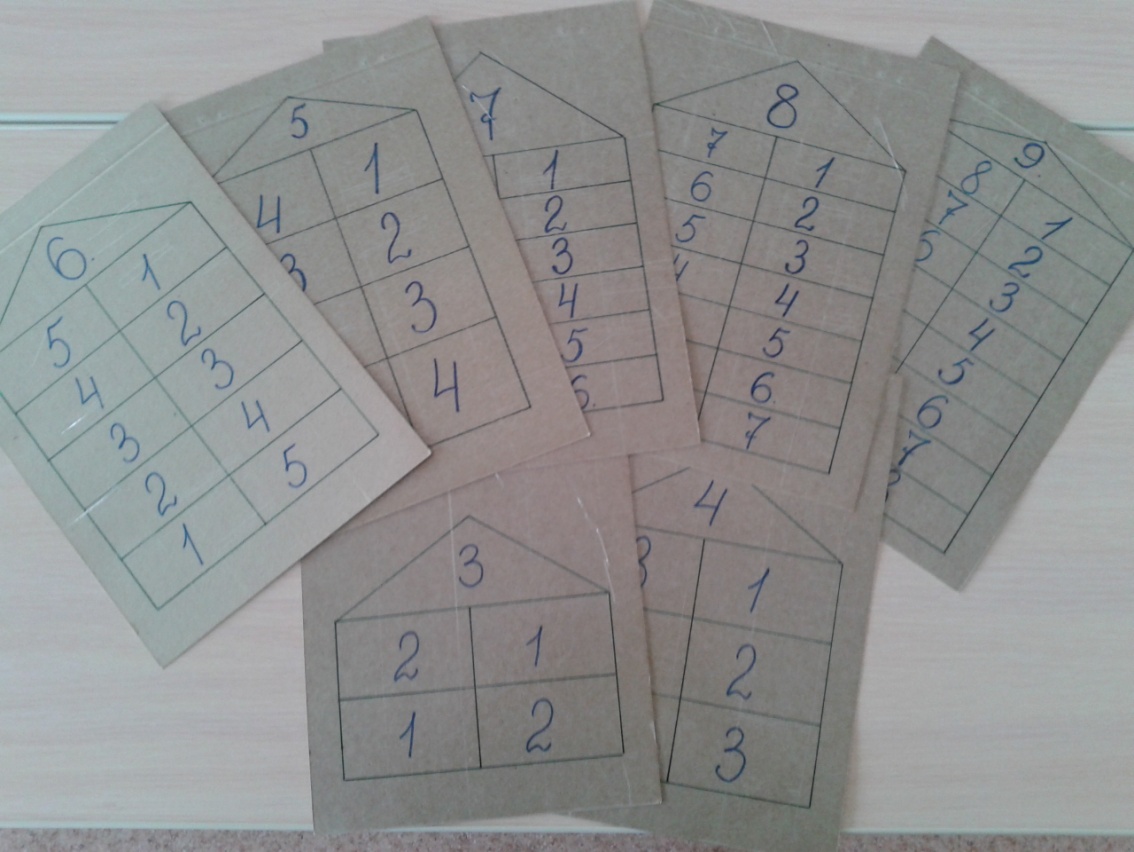 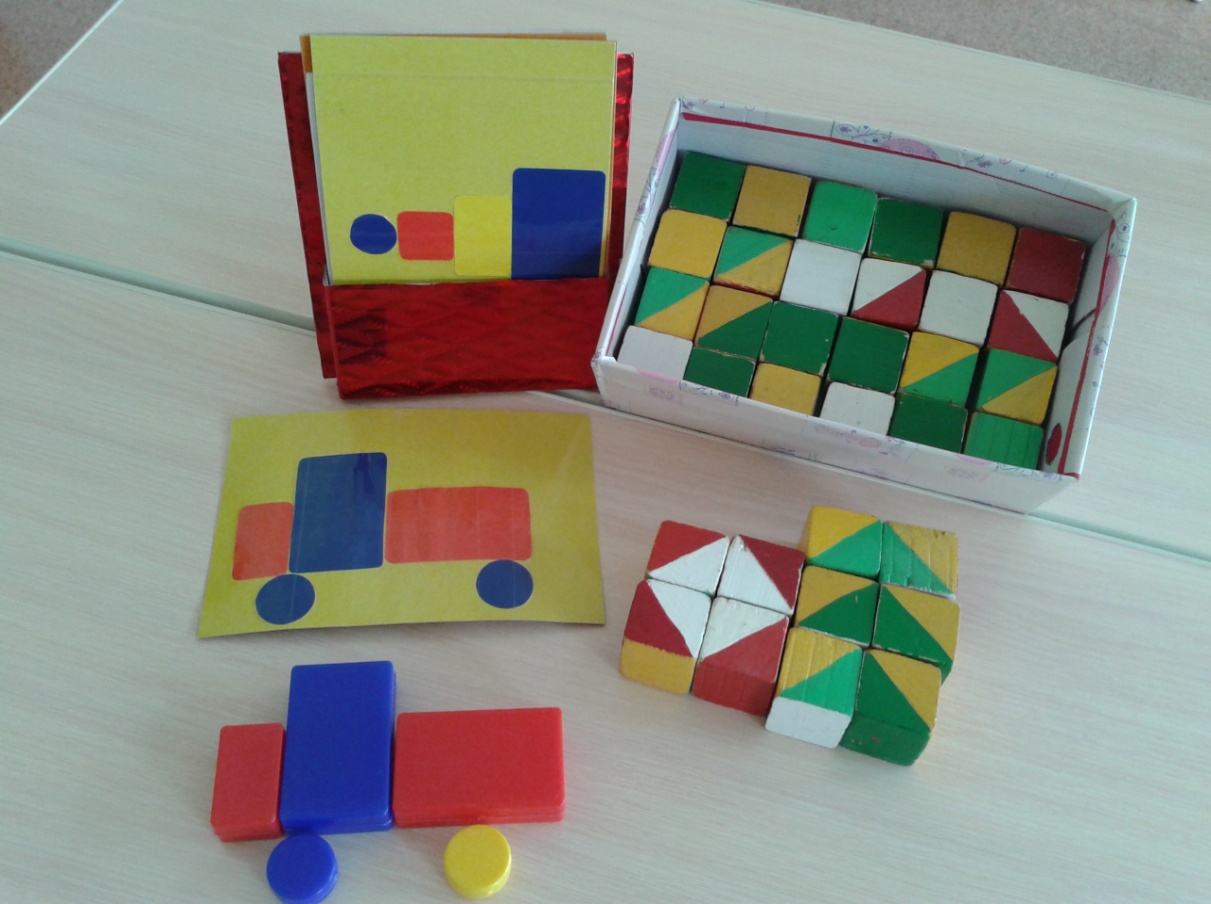 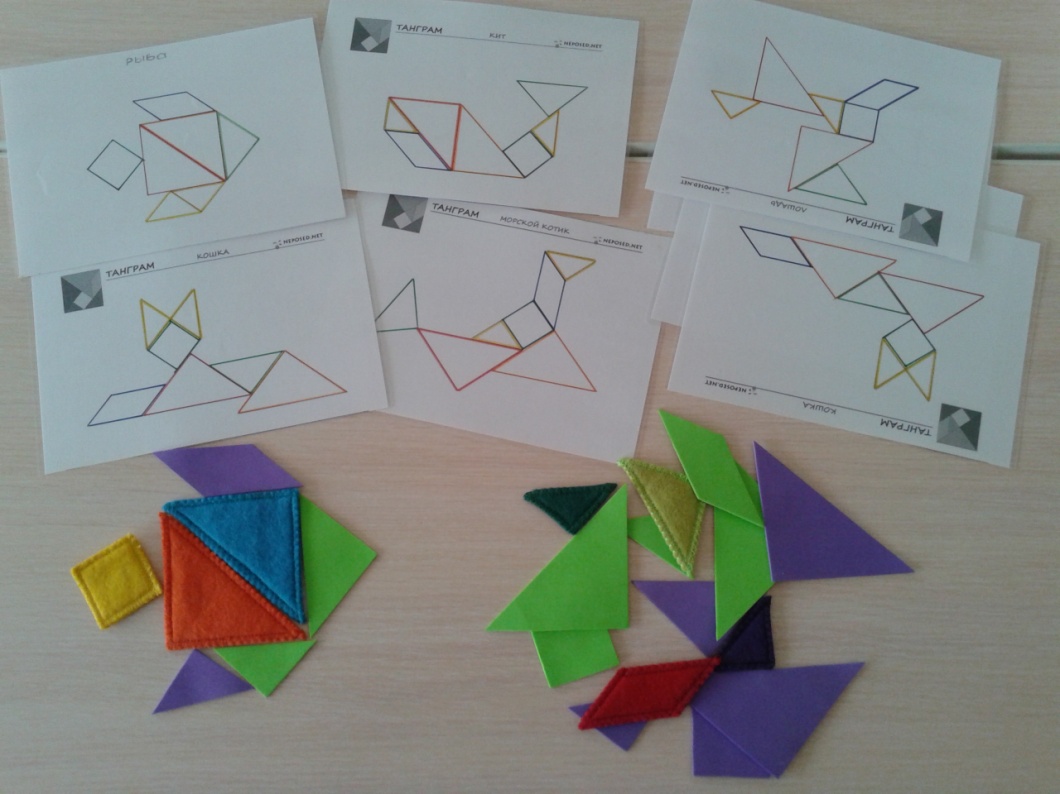 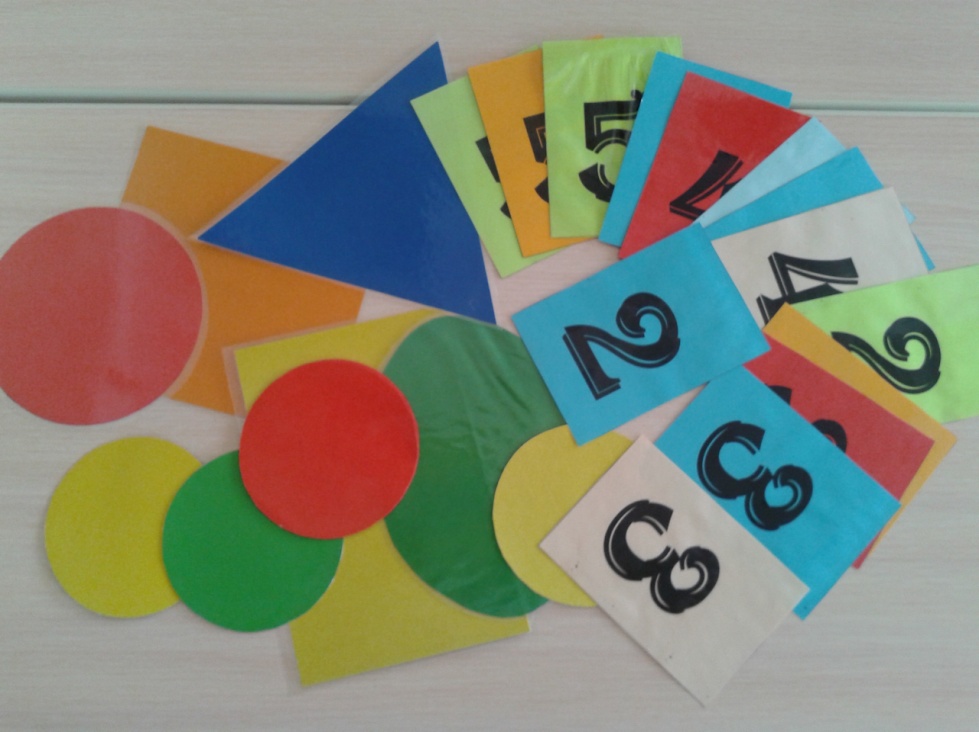 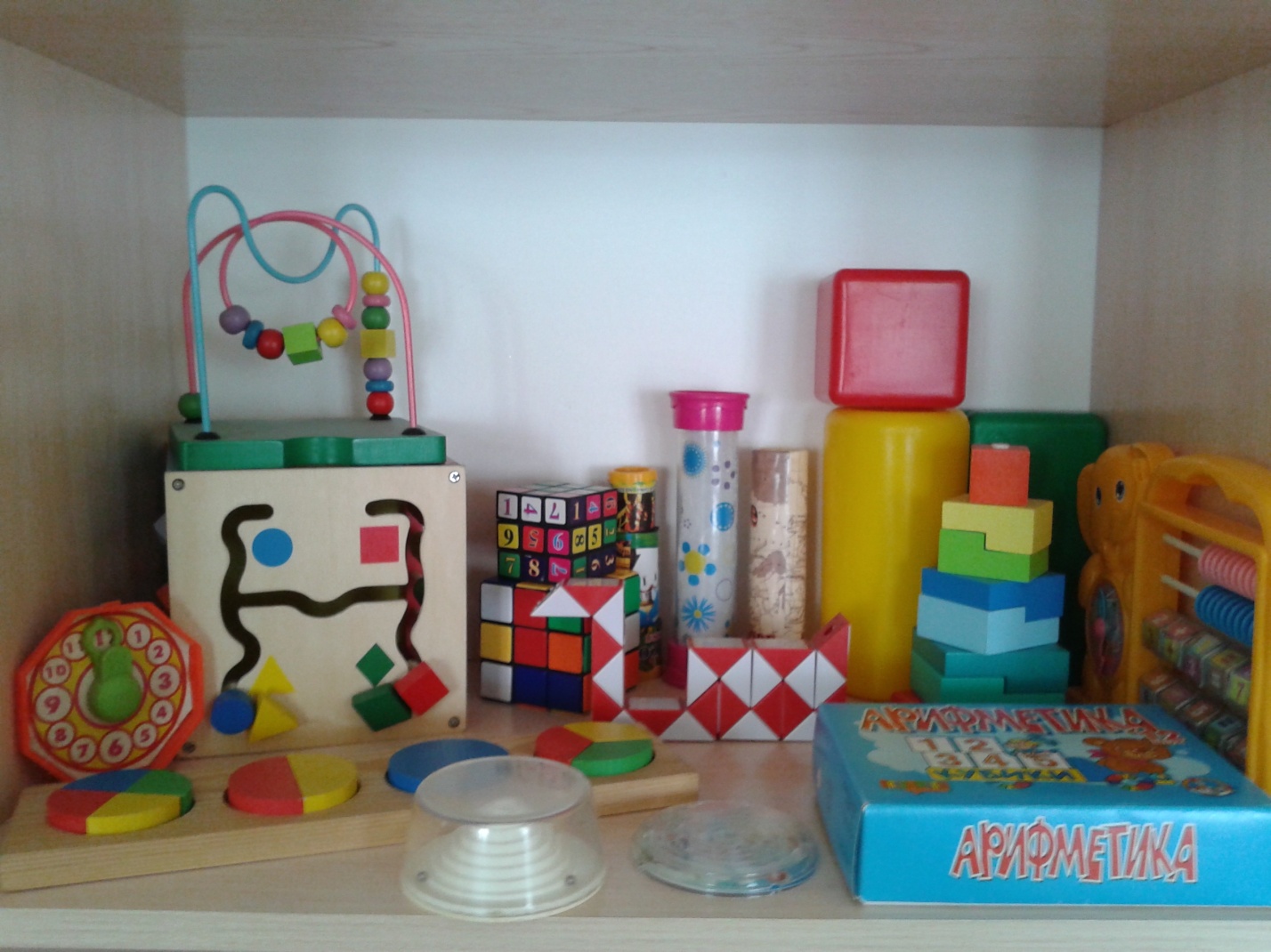 